To join Andrea’s Business Lunch Club 2022 please return the below information by email to chairman@southnorthantsconservatives.com Subscription Type:      Annual Member £160      Day Guest Member £50 per lunch   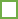 
Full Name: 
Email Address: 
Contact Number: 
Business Name: 
Business Address: 
Payment Method:

 I would like to pay by *bank transfer (Sort Code: 30-92-55 Account Number: 00771192)
*Reference ‘BLC’ followed by your name. I would like to pay via Eventbrite (see link below) https://www.eventbrite.co.uk/e/rt-hon-dame-andrea-leadsom-dbe-mp-business-club-tickets-229436228937 Day Member/ Guest – Please indicate which lunch(s) you’re attending:

 Friday 11th February  Friday 6th May   Friday 22nd July   Friday 21st October 				

Total amount:
Date Payment Made: 
*Bring a New Guest* discount for first time guests accompanied by an annual or day member.